….……………………………Ημερομηνία / Υπογραφή………………………………………Επωνυμία / ΟνοματεπώνυμοΟδηγίες Συμπλήρωσης του Εντύπου ΑίτησηςΣτην Ενότητα «1. Στοιχεία Κυρίου του Φωτοβολταϊκού Συστήματος», αναγράφονται τα σχετικά ατομικά στοιχεία του αιτούντα.Στην Ενότητα «2. Στοιχεία Εγκατάστασης» διευκρινίζονται τα ακόλουθα:Στο πεδίο «Υφιστάμενη παροχή εγκατάστασης κατανάλωσης όπου συνδέεται το ΦΒ σύστημα», αφενός συμπληρώνονται ο αριθμός παροχής, η συμφωνημένη ισχύς και η χρήση της παροχής εγκατάστασης κατανάλωσης επ’ ονόματι του κυρίου του ΦΒ συστήματος, μέσω της οποίας πρόκειται να συνδεθεί στο δίκτυο ΧΤ το ΦΒ σύστημα.Στο πεδίο «Ισχύς σταθμού», συμπληρώνεται το άθροισμα της ονομαστικής ισχύος όλων των φωτοβολταϊκών πλαισίων που περιλαμβάνει ο σταθμός. Η αιτούμενη ηλεκτρική ισχύς είναι το ανώτατο επιτρεπόμενο όριο λειτουργίας και έγχυσης ισχύος του σταθμού.Στην Ενότητα «3. Τεχνικά Στοιχεία του Σταθμού», τα πεδία των παραγράφων 3.1 «Στοιχεία φωτοβολταϊκών πλαισίων» και 3.2 «Στοιχεία Αντιστροφέων», συμπληρώνονται με τα τεχνικά χαρακτηριστικά όπως αυτά προκύπτουν από τα τεχνικά εγχειρίδια του κατασκευαστή του καθενός.Στην Ενότητα «4. Έγγραφα και στοιχεία που συνυποβάλλονται με την αρχική αίτηση σύνδεσης» διευκρινίζονται τα ακόλουθα:Αναφορικά με τα νομιμοποιητικά στοιχεία του αιτούντος (παράγραφος 4.1) απαιτούνται: Αντίγραφο της αστυνομικής ταυτότηταςΑΦΜ και ΔΟΥΣτο μονογραμμικό ηλεκτρολογικό σχέδιο σύνδεσης του σταθμού (παράγραφος 4.2), το οποίο θα φέρει πρωτότυπη σφραγίδα και υπογραφή μηχανικού κατάλληλης ειδικότητας (ηλεκτρολόγου ή μηχανολόγου μηχανικού), θα παρουσιάζεται λεπτομερώς ο σημαντικός εξοπλισμός της εγκατάστασης (φωτοβολταϊκά πλαίσια, αντιστροφείς,) με διακριτή αρίθμηση, τα μέσα απόζευξης και προστασίαςΑναφορικά με το τοπογραφικά σχέδιο της θέσης εγκατάστασης του σταθμού (παράγραφος 4.3) για εγκαταστάσεις εκτός σχεδίου πόλεως, το οποίο θα φέρει πρωτότυπη σφραγίδα και υπογραφή διπλωματούχου μηχανικού κατάλληλης ειδικότητας (τοπογράφου ή πολιτικού μηχανικού), απαιτείται η αναγραφή των συντεταγμένων κατά ΕΓΣΑ ΄87 τόσο των κορυφών πολυγώνου του ακινήτου όσο και των κορυφών πολυγώνου του χώρου εγκατάστασης του εξοπλισμού του σταθμού.Στην τεχνική περιγραφή της συνολικής ηλεκτρολογικής εγκατάστασης (παράγραφος 4.5), θα γίνεται λεπτομερής αναφορά στον εξοπλισμό που εγκαθίσταται (πλήθος και τεχνικά χαρακτηριστικά των φωτοβολταϊκών πλαισίων και των αντιστροφέων, οι τύποι καλωδίων, η συνδεσμολογία, οι γειώσεις, οι διατάξεις προστασίας, οι διατάξεις αντιστάθμισης, κ.ά.) και θα περιγράφεται η χωροθέτηση τηςΑναφορικά με τα τεχνικά εγχειρίδια και τις πιστοποιήσεις του εξοπλισμού (παράγραφος 4.6), απαιτείται πλήρης περιγραφή αυτού με τη σχετική τεκμηρίωση του κατασκευαστή του. Ειδικότερα, απαιτούνται τα τεχνικά εγχειρίδια των φωτοβολταϊκών πλαισίων και των αντιστροφέων, από τον κατασκευαστή του καθενός, στα οποία θα αναγράφονται όλα τα απαιτούμενα τεχνικά χαρακτηριστικά αυτών προκειμένου να μπορούν να τεκμηριωθούν τα τεχνικά στοιχεία που δηλώνονται στα πεδία της Ενότητας 3.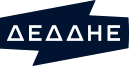 Περιοχή: …………..…..………………Περιοχή: …………..…..………………Περιοχή: …………..…..………………Περιοχή: …………..…..………………Περιοχή: …………..…..………………Περιοχή: …………..…..………………Περιοχή: …………..…..………………Αίτηση Σύνδεσης Φωτοβολταϊκού Συστήματος ισχύος ≤ 3kWp  στο Δίκτυο ΧΤ των Μη Διασυνδεδεμένων Νησιών(στο πλαίσιο του Ειδικού Προγράμματος Ανάπτυξης Φωτοβολταϊκών Συστημάτων μικρής ισχύος σε κατοικίες συνδεδεμένες με αντίστοιχη παροχή οικιακής χρήσης )                                                                                                Αίτηση Σύνδεσης Φωτοβολταϊκού Συστήματος ισχύος ≤ 3kWp  στο Δίκτυο ΧΤ των Μη Διασυνδεδεμένων Νησιών(στο πλαίσιο του Ειδικού Προγράμματος Ανάπτυξης Φωτοβολταϊκών Συστημάτων μικρής ισχύος σε κατοικίες συνδεδεμένες με αντίστοιχη παροχή οικιακής χρήσης )                                                                                                Αίτηση Σύνδεσης Φωτοβολταϊκού Συστήματος ισχύος ≤ 3kWp  στο Δίκτυο ΧΤ των Μη Διασυνδεδεμένων Νησιών(στο πλαίσιο του Ειδικού Προγράμματος Ανάπτυξης Φωτοβολταϊκών Συστημάτων μικρής ισχύος σε κατοικίες συνδεδεμένες με αντίστοιχη παροχή οικιακής χρήσης )                                                                                                Αίτηση Σύνδεσης Φωτοβολταϊκού Συστήματος ισχύος ≤ 3kWp  στο Δίκτυο ΧΤ των Μη Διασυνδεδεμένων Νησιών(στο πλαίσιο του Ειδικού Προγράμματος Ανάπτυξης Φωτοβολταϊκών Συστημάτων μικρής ισχύος σε κατοικίες συνδεδεμένες με αντίστοιχη παροχή οικιακής χρήσης )                                                                                                Αίτηση Σύνδεσης Φωτοβολταϊκού Συστήματος ισχύος ≤ 3kWp  στο Δίκτυο ΧΤ των Μη Διασυνδεδεμένων Νησιών(στο πλαίσιο του Ειδικού Προγράμματος Ανάπτυξης Φωτοβολταϊκών Συστημάτων μικρής ισχύος σε κατοικίες συνδεδεμένες με αντίστοιχη παροχή οικιακής χρήσης )                                                                                                Αίτηση Σύνδεσης Φωτοβολταϊκού Συστήματος ισχύος ≤ 3kWp  στο Δίκτυο ΧΤ των Μη Διασυνδεδεμένων Νησιών(στο πλαίσιο του Ειδικού Προγράμματος Ανάπτυξης Φωτοβολταϊκών Συστημάτων μικρής ισχύος σε κατοικίες συνδεδεμένες με αντίστοιχη παροχή οικιακής χρήσης )                                                                                                Αίτηση Σύνδεσης Φωτοβολταϊκού Συστήματος ισχύος ≤ 3kWp  στο Δίκτυο ΧΤ των Μη Διασυνδεδεμένων Νησιών(στο πλαίσιο του Ειδικού Προγράμματος Ανάπτυξης Φωτοβολταϊκών Συστημάτων μικρής ισχύος σε κατοικίες συνδεδεμένες με αντίστοιχη παροχή οικιακής χρήσης )                                                                                                Στοιχεία Κυρίου του Φωτοβολταϊκού ΣυστήματοςΣτοιχεία Κυρίου του Φωτοβολταϊκού ΣυστήματοςΣτοιχεία Κυρίου του Φωτοβολταϊκού ΣυστήματοςΣτοιχεία Κυρίου του Φωτοβολταϊκού ΣυστήματοςΣτοιχεία Κυρίου του Φωτοβολταϊκού ΣυστήματοςΣτοιχεία Κυρίου του Φωτοβολταϊκού ΣυστήματοςΣτοιχεία Κυρίου του Φωτοβολταϊκού ΣυστήματοςΙδιότητα       Φυσικό Πρόσωπο μη επιτηδευματίας       Φυσικό Πρόσωπο μη επιτηδευματίας       Φυσικό Πρόσωπο μη επιτηδευματίας       Φυσικό Πρόσωπο μη επιτηδευματίας       Φυσικό Πρόσωπο μη επιτηδευματίας       Φυσικό Πρόσωπο μη επιτηδευματίας Όνομα / ΕπωνυμίαΑΦΜ και ΔΟΥ Κατοικία Ταχυδρομική Διεύθυνση ΑλληλογραφίαςΤηλέφωνο / FaxΗλεκτρονική Διεύθυνση (E-mail)Στοιχεία ΕγκατάστασηςΣτοιχεία ΕγκατάστασηςΣτοιχεία ΕγκατάστασηςΣτοιχεία ΕγκατάστασηςΣτοιχεία ΕγκατάστασηςΣτοιχεία ΕγκατάστασηςΣτοιχεία ΕγκατάστασηςΥφιστάμενη παροχή εγκατάστασης κατανάλωσης όπου συνδέεται το ΦΒ σύστημαΑριθμός Παροχής:Αριθμός Παροχής:Αριθμός Παροχής:Αριθμός Παροχής:Αριθμός Παροχής:Αριθμός Παροχής:Υφιστάμενη παροχή εγκατάστασης κατανάλωσης όπου συνδέεται το ΦΒ σύστημαΣυμφωνημένη ισχύς (kVa):Συμφωνημένη ισχύς (kVa):Συμφωνημένη ισχύς (kVa):Συμφωνημένη ισχύς (kVa):Συμφωνημένη ισχύς (kVa):Συμφωνημένη ισχύς (kVa):Υφιστάμενη παροχή εγκατάστασης κατανάλωσης όπου συνδέεται το ΦΒ σύστημαΧρήση:Χρήση:Χρήση:Χρήση:Χρήση:Χρήση:Ισχύς σταθμού (kWp) (προκειμένου για επαύξηση ισχύος ΦΒ συστήματος, αναγράφεται η αιτούμενη ισχύς επαύξησης καθώς και η συνολική ισχύς μετά την επαύξηση)Χώρος τοποθέτησης σταθμού      Δώμα        Στέγη         Δώμα        Στέγη         Στέγαστρο        Πρόσοψη        Στέγαστρο        Πρόσοψη        Σκίαστρο        Αποθήκη  Χώρος τοποθέτησης σταθμού      Δώμα        Στέγη         Δώμα        Στέγη         Στέγαστρο        Πρόσοψη        Στέγαστρο        Πρόσοψη        Χώρος Στάθμευσης       Επί εδάφους       Χώρος Στάθμευσης       Επί εδάφους Θέση εγκατάστασης σταθμού(Διεύθυνση ή Τοπωνύμιο θέσης, Δημοτική Ενότητα, Δήμος, Περιφερεακή Ενότητα, Περιφέρεια)Ιδιοκτησιακό καθεστώς της θέσης εγκατάστασης του σταθμού      Κυριότητα       Μίσθωση      Κυριότητα       Μίσθωση      Κυριότητα       Μίσθωση      Παραχώρηση       Άλλη μορφή …………………………      Παραχώρηση       Άλλη μορφή …………………………      Παραχώρηση       Άλλη μορφή …………………………Στοιχεία υπεύθυνου μηχανικού μελέτης                                      και εγκατάστασης του σταθμού                                                   (επωνυμία, ειδικότητα, διεύθυνση, τηλέφωνο)Τεχνικά Στοιχεία του ΣταθμούΤεχνικά Στοιχεία του ΣταθμούΤεχνικά Στοιχεία του ΣταθμούΤεχνικά Στοιχεία του ΣταθμούΤεχνικά Στοιχεία του ΣταθμούΤεχνικά Στοιχεία του ΣταθμούΤεχνικά Στοιχεία του Σταθμού3.1 Στοιχεία Φωτοβολταϊκών Πλαισίων3.1 Στοιχεία Φωτοβολταϊκών Πλαισίων3.1 Στοιχεία Φωτοβολταϊκών Πλαισίων3.1 Στοιχεία Φωτοβολταϊκών Πλαισίων3.1 Στοιχεία Φωτοβολταϊκών Πλαισίων3.1 Στοιχεία Φωτοβολταϊκών Πλαισίων3.1 Στοιχεία Φωτοβολταϊκών Πλαισίων      Σταθερά συστήματα            Συστήματα ηλιακής ιχνηλάτησης (trackers)                       Σταθερά συστήματα            Συστήματα ηλιακής ιχνηλάτησης (trackers)                       Μονής όψης      Διπλής όψης (Bifacial)      Μονής όψης      Διπλής όψης (Bifacial)      Μονής όψης      Διπλής όψης (Bifacial)      Μονής όψης      Διπλής όψης (Bifacial)      Μονής όψης      Διπλής όψης (Bifacial)ΚατασκευαστήςΤύπος - ΜοντέλοΠλήθος πλαισίωνΟνομαστικής ισχύς πλαισίου (Wp)Πιστοποιήσεις:Πιστοποιήσεις:Πιστοποιήσεις:Πιστοποιήσεις:Πιστοποιήσεις:Πιστοποιήσεις:Πιστοποιήσεις:3.2 Στοιχεία Αντιστροφέων (Inverter)3.2 Στοιχεία Αντιστροφέων (Inverter)3.2 Στοιχεία Αντιστροφέων (Inverter)3.2 Στοιχεία Αντιστροφέων (Inverter)3.2 Στοιχεία Αντιστροφέων (Inverter)3.2 Στοιχεία Αντιστροφέων (Inverter)3.2 Στοιχεία Αντιστροφέων (Inverter)ΚατασκευαστήςΤύπος - ΜοντέλοΠλήθος αντιστροφέωνΟνομαστική ισχύς εξόδου (kVA)Μέγιστη ισχύς εξόδου (kVA) Συντελεστής ισχύοςΜέγιστος βαθμός απόδοσης ηmaxΔιακύμανση τάση εξόδου                                        (δυνατό εύρος ρύθμισης)Διακύμανση συχνότητας εξόδου                                                                      (δυνατό εύρος ρύθμισης)Ολική αρμονική παραμόρφωση ρεύματος (THD)Μετασχηματιστής απομόνωσης         ΝΑΙ              ΟΧΙ      ΝΑΙ              ΟΧΙ      ΝΑΙ              ΟΧΙ      ΝΑΙ              ΟΧΙ      ΝΑΙ              ΟΧΙ      ΝΑΙ              ΟΧΙΈγχυση DC συνιστώσας ρεύματος                                     (στην πλευρά ΧΤ)Προστασία έναντι του φαινομένου της νησιδοποίησης (islanding) κατά VDE 0126 ή ισοδύναμης μεθόδου      ΝΑΙ              ΟΧΙ      ΝΑΙ              ΟΧΙ      ΝΑΙ              ΟΧΙ      ΝΑΙ              ΟΧΙ      ΝΑΙ              ΟΧΙ      ΝΑΙ              ΟΧΙΠλήρης περιγραφή του τρόπου προστασίας:Πλήρης περιγραφή του τρόπου προστασίας:Πλήρης περιγραφή του τρόπου προστασίας:Πλήρης περιγραφή του τρόπου προστασίας:Πλήρης περιγραφή του τρόπου προστασίας:Πλήρης περιγραφή του τρόπου προστασίας:Πλήρης περιγραφή του τρόπου προστασίας:Πιστοποιήσεις:Πιστοποιήσεις:Πιστοποιήσεις:Πιστοποιήσεις:Πιστοποιήσεις:Πιστοποιήσεις:Πιστοποιήσεις:Έγγραφα και στοιχεία που συνυποβάλλονται με την αρχική αίτηση σύνδεσηςΈγγραφα και στοιχεία που συνυποβάλλονται με την αρχική αίτηση σύνδεσηςΈγγραφα και στοιχεία που συνυποβάλλονται με την αρχική αίτηση σύνδεσηςΈγγραφα και στοιχεία που συνυποβάλλονται με την αρχική αίτηση σύνδεσηςΈγγραφα και στοιχεία που συνυποβάλλονται με την αρχική αίτηση σύνδεσηςΈγγραφα και στοιχεία που συνυποβάλλονται με την αρχική αίτηση σύνδεσηςΈγγραφα και στοιχεία που συνυποβάλλονται με την αρχική αίτηση σύνδεσηςΝομιμοποιητικά στοιχεία του αιτούντος Νομιμοποιητικά στοιχεία του αιτούντος Νομιμοποιητικά στοιχεία του αιτούντος Νομιμοποιητικά στοιχεία του αιτούντος Νομιμοποιητικά στοιχεία του αιτούντος Νομιμοποιητικά στοιχεία του αιτούντος Νομιμοποιητικά στοιχεία του αιτούντος Μονογραμμικό ηλεκτρολογικό σχέδιο σύνδεσης του σταθμού με πρωτότυπη σφραγίδα και υπογραφή μηχανικού κατάλληλης ειδικότηταςΜονογραμμικό ηλεκτρολογικό σχέδιο σύνδεσης του σταθμού με πρωτότυπη σφραγίδα και υπογραφή μηχανικού κατάλληλης ειδικότηταςΜονογραμμικό ηλεκτρολογικό σχέδιο σύνδεσης του σταθμού με πρωτότυπη σφραγίδα και υπογραφή μηχανικού κατάλληλης ειδικότηταςΜονογραμμικό ηλεκτρολογικό σχέδιο σύνδεσης του σταθμού με πρωτότυπη σφραγίδα και υπογραφή μηχανικού κατάλληλης ειδικότηταςΜονογραμμικό ηλεκτρολογικό σχέδιο σύνδεσης του σταθμού με πρωτότυπη σφραγίδα και υπογραφή μηχανικού κατάλληλης ειδικότηταςΜονογραμμικό ηλεκτρολογικό σχέδιο σύνδεσης του σταθμού με πρωτότυπη σφραγίδα και υπογραφή μηχανικού κατάλληλης ειδικότηταςΜονογραμμικό ηλεκτρολογικό σχέδιο σύνδεσης του σταθμού με πρωτότυπη σφραγίδα και υπογραφή μηχανικού κατάλληλης ειδικότηταςΤοπογραφικό σχέδιο του χώρου εγκατάστασης του σταθμού με πρωτότυπη σφραγίδα και υπογραφή διπλωματούχου μηχανικού κατάλληλης ειδικότητας (προκειμένου για εγκαταστάσεις εκτός σχεδίου πόλεως)Τοπογραφικό σχέδιο του χώρου εγκατάστασης του σταθμού με πρωτότυπη σφραγίδα και υπογραφή διπλωματούχου μηχανικού κατάλληλης ειδικότητας (προκειμένου για εγκαταστάσεις εκτός σχεδίου πόλεως)Τοπογραφικό σχέδιο του χώρου εγκατάστασης του σταθμού με πρωτότυπη σφραγίδα και υπογραφή διπλωματούχου μηχανικού κατάλληλης ειδικότητας (προκειμένου για εγκαταστάσεις εκτός σχεδίου πόλεως)Τοπογραφικό σχέδιο του χώρου εγκατάστασης του σταθμού με πρωτότυπη σφραγίδα και υπογραφή διπλωματούχου μηχανικού κατάλληλης ειδικότητας (προκειμένου για εγκαταστάσεις εκτός σχεδίου πόλεως)Τοπογραφικό σχέδιο του χώρου εγκατάστασης του σταθμού με πρωτότυπη σφραγίδα και υπογραφή διπλωματούχου μηχανικού κατάλληλης ειδικότητας (προκειμένου για εγκαταστάσεις εκτός σχεδίου πόλεως)Τοπογραφικό σχέδιο του χώρου εγκατάστασης του σταθμού με πρωτότυπη σφραγίδα και υπογραφή διπλωματούχου μηχανικού κατάλληλης ειδικότητας (προκειμένου για εγκαταστάσεις εκτός σχεδίου πόλεως)Τοπογραφικό σχέδιο του χώρου εγκατάστασης του σταθμού με πρωτότυπη σφραγίδα και υπογραφή διπλωματούχου μηχανικού κατάλληλης ειδικότητας (προκειμένου για εγκαταστάσεις εκτός σχεδίου πόλεως)Κάτοψη του χώρου εγκατάστασης στην οποία θα αποτυπώνεται η ακριβής θέση τοποθέτησης των φωτοβολταϊκών πλαισίωνΚάτοψη του χώρου εγκατάστασης στην οποία θα αποτυπώνεται η ακριβής θέση τοποθέτησης των φωτοβολταϊκών πλαισίωνΚάτοψη του χώρου εγκατάστασης στην οποία θα αποτυπώνεται η ακριβής θέση τοποθέτησης των φωτοβολταϊκών πλαισίωνΚάτοψη του χώρου εγκατάστασης στην οποία θα αποτυπώνεται η ακριβής θέση τοποθέτησης των φωτοβολταϊκών πλαισίωνΚάτοψη του χώρου εγκατάστασης στην οποία θα αποτυπώνεται η ακριβής θέση τοποθέτησης των φωτοβολταϊκών πλαισίωνΚάτοψη του χώρου εγκατάστασης στην οποία θα αποτυπώνεται η ακριβής θέση τοποθέτησης των φωτοβολταϊκών πλαισίωνΚάτοψη του χώρου εγκατάστασης στην οποία θα αποτυπώνεται η ακριβής θέση τοποθέτησης των φωτοβολταϊκών πλαισίωνΤεχνική περιγραφή της συνολικής ηλεκτρολογικής εγκατάστασης του ΦΒ συστήματος Τεχνική περιγραφή της συνολικής ηλεκτρολογικής εγκατάστασης του ΦΒ συστήματος Τεχνική περιγραφή της συνολικής ηλεκτρολογικής εγκατάστασης του ΦΒ συστήματος Τεχνική περιγραφή της συνολικής ηλεκτρολογικής εγκατάστασης του ΦΒ συστήματος Τεχνική περιγραφή της συνολικής ηλεκτρολογικής εγκατάστασης του ΦΒ συστήματος Τεχνική περιγραφή της συνολικής ηλεκτρολογικής εγκατάστασης του ΦΒ συστήματος Τεχνική περιγραφή της συνολικής ηλεκτρολογικής εγκατάστασης του ΦΒ συστήματος Τεχνικά εγχειρίδια και πιστοποιήσεις του εξοπλισμού από τον κατασκευαστή του (φωτοβολταϊκών πλαισίων και αντιστροφέων)                                                           Τεχνικά εγχειρίδια και πιστοποιήσεις του εξοπλισμού από τον κατασκευαστή του (φωτοβολταϊκών πλαισίων και αντιστροφέων)                                                           Τεχνικά εγχειρίδια και πιστοποιήσεις του εξοπλισμού από τον κατασκευαστή του (φωτοβολταϊκών πλαισίων και αντιστροφέων)                                                           Τεχνικά εγχειρίδια και πιστοποιήσεις του εξοπλισμού από τον κατασκευαστή του (φωτοβολταϊκών πλαισίων και αντιστροφέων)                                                           Τεχνικά εγχειρίδια και πιστοποιήσεις του εξοπλισμού από τον κατασκευαστή του (φωτοβολταϊκών πλαισίων και αντιστροφέων)                                                           Τεχνικά εγχειρίδια και πιστοποιήσεις του εξοπλισμού από τον κατασκευαστή του (φωτοβολταϊκών πλαισίων και αντιστροφέων)                                                           Τεχνικά εγχειρίδια και πιστοποιήσεις του εξοπλισμού από τον κατασκευαστή του (φωτοβολταϊκών πλαισίων και αντιστροφέων)                                                           Αντίγραφο πρόσφατου λογαριασμού κατανάλωσης ηλεκτρικού ρεύματος της οικιακής παροχήςΑντίγραφο πρόσφατου λογαριασμού κατανάλωσης ηλεκτρικού ρεύματος της οικιακής παροχήςΑντίγραφο πρόσφατου λογαριασμού κατανάλωσης ηλεκτρικού ρεύματος της οικιακής παροχήςΑντίγραφο πρόσφατου λογαριασμού κατανάλωσης ηλεκτρικού ρεύματος της οικιακής παροχήςΑντίγραφο πρόσφατου λογαριασμού κατανάλωσης ηλεκτρικού ρεύματος της οικιακής παροχήςΑντίγραφο πρόσφατου λογαριασμού κατανάλωσης ηλεκτρικού ρεύματος της οικιακής παροχήςΑντίγραφο πρόσφατου λογαριασμού κατανάλωσης ηλεκτρικού ρεύματος της οικιακής παροχήςΠαραστατικό Περιβαλλοντικής Αδειοδότησης (πλην ΦΒ συστήματος επί κτιρίου ή άλλων δομικών κατασκευών ή εντός οργανωμένων υποδοχέων βιομηχανικών δραστηριοτήτων):Για ΦΒ σύστημα επί εδάφους το οποίο υπόκειται σε διαδικασία ΠΠΔ/ΕΠΟ, η εκδοθείσαΥπαγωγή σε ΠΠΔ ή Απόφαση ΕΠΟΓια ΦΒ σύστημα επί εδάφους το οποίο εξαιρείται από την υποχρέωση έκδοσης ΠΠΔ/ΕΠΟ:η εκδοθείσα βεβαίωση απαλλαγής από ΠΠΔ/ΕΠΟ ήη κατατεθείσα αίτηση στην αρμόδια περιβαλλοντική αρχή για την έκδοση βεβαίωσης απαλλαγής από ΠΠΔ/ΕΠΟ εφόσον έχει παρέλθει το 20-ήμερο από την σχετική υποβολή τηςΠαραστατικό Περιβαλλοντικής Αδειοδότησης (πλην ΦΒ συστήματος επί κτιρίου ή άλλων δομικών κατασκευών ή εντός οργανωμένων υποδοχέων βιομηχανικών δραστηριοτήτων):Για ΦΒ σύστημα επί εδάφους το οποίο υπόκειται σε διαδικασία ΠΠΔ/ΕΠΟ, η εκδοθείσαΥπαγωγή σε ΠΠΔ ή Απόφαση ΕΠΟΓια ΦΒ σύστημα επί εδάφους το οποίο εξαιρείται από την υποχρέωση έκδοσης ΠΠΔ/ΕΠΟ:η εκδοθείσα βεβαίωση απαλλαγής από ΠΠΔ/ΕΠΟ ήη κατατεθείσα αίτηση στην αρμόδια περιβαλλοντική αρχή για την έκδοση βεβαίωσης απαλλαγής από ΠΠΔ/ΕΠΟ εφόσον έχει παρέλθει το 20-ήμερο από την σχετική υποβολή τηςΠαραστατικό Περιβαλλοντικής Αδειοδότησης (πλην ΦΒ συστήματος επί κτιρίου ή άλλων δομικών κατασκευών ή εντός οργανωμένων υποδοχέων βιομηχανικών δραστηριοτήτων):Για ΦΒ σύστημα επί εδάφους το οποίο υπόκειται σε διαδικασία ΠΠΔ/ΕΠΟ, η εκδοθείσαΥπαγωγή σε ΠΠΔ ή Απόφαση ΕΠΟΓια ΦΒ σύστημα επί εδάφους το οποίο εξαιρείται από την υποχρέωση έκδοσης ΠΠΔ/ΕΠΟ:η εκδοθείσα βεβαίωση απαλλαγής από ΠΠΔ/ΕΠΟ ήη κατατεθείσα αίτηση στην αρμόδια περιβαλλοντική αρχή για την έκδοση βεβαίωσης απαλλαγής από ΠΠΔ/ΕΠΟ εφόσον έχει παρέλθει το 20-ήμερο από την σχετική υποβολή τηςΠαραστατικό Περιβαλλοντικής Αδειοδότησης (πλην ΦΒ συστήματος επί κτιρίου ή άλλων δομικών κατασκευών ή εντός οργανωμένων υποδοχέων βιομηχανικών δραστηριοτήτων):Για ΦΒ σύστημα επί εδάφους το οποίο υπόκειται σε διαδικασία ΠΠΔ/ΕΠΟ, η εκδοθείσαΥπαγωγή σε ΠΠΔ ή Απόφαση ΕΠΟΓια ΦΒ σύστημα επί εδάφους το οποίο εξαιρείται από την υποχρέωση έκδοσης ΠΠΔ/ΕΠΟ:η εκδοθείσα βεβαίωση απαλλαγής από ΠΠΔ/ΕΠΟ ήη κατατεθείσα αίτηση στην αρμόδια περιβαλλοντική αρχή για την έκδοση βεβαίωσης απαλλαγής από ΠΠΔ/ΕΠΟ εφόσον έχει παρέλθει το 20-ήμερο από την σχετική υποβολή τηςΠαραστατικό Περιβαλλοντικής Αδειοδότησης (πλην ΦΒ συστήματος επί κτιρίου ή άλλων δομικών κατασκευών ή εντός οργανωμένων υποδοχέων βιομηχανικών δραστηριοτήτων):Για ΦΒ σύστημα επί εδάφους το οποίο υπόκειται σε διαδικασία ΠΠΔ/ΕΠΟ, η εκδοθείσαΥπαγωγή σε ΠΠΔ ή Απόφαση ΕΠΟΓια ΦΒ σύστημα επί εδάφους το οποίο εξαιρείται από την υποχρέωση έκδοσης ΠΠΔ/ΕΠΟ:η εκδοθείσα βεβαίωση απαλλαγής από ΠΠΔ/ΕΠΟ ήη κατατεθείσα αίτηση στην αρμόδια περιβαλλοντική αρχή για την έκδοση βεβαίωσης απαλλαγής από ΠΠΔ/ΕΠΟ εφόσον έχει παρέλθει το 20-ήμερο από την σχετική υποβολή τηςΠαραστατικό Περιβαλλοντικής Αδειοδότησης (πλην ΦΒ συστήματος επί κτιρίου ή άλλων δομικών κατασκευών ή εντός οργανωμένων υποδοχέων βιομηχανικών δραστηριοτήτων):Για ΦΒ σύστημα επί εδάφους το οποίο υπόκειται σε διαδικασία ΠΠΔ/ΕΠΟ, η εκδοθείσαΥπαγωγή σε ΠΠΔ ή Απόφαση ΕΠΟΓια ΦΒ σύστημα επί εδάφους το οποίο εξαιρείται από την υποχρέωση έκδοσης ΠΠΔ/ΕΠΟ:η εκδοθείσα βεβαίωση απαλλαγής από ΠΠΔ/ΕΠΟ ήη κατατεθείσα αίτηση στην αρμόδια περιβαλλοντική αρχή για την έκδοση βεβαίωσης απαλλαγής από ΠΠΔ/ΕΠΟ εφόσον έχει παρέλθει το 20-ήμερο από την σχετική υποβολή τηςΠαραστατικό Περιβαλλοντικής Αδειοδότησης (πλην ΦΒ συστήματος επί κτιρίου ή άλλων δομικών κατασκευών ή εντός οργανωμένων υποδοχέων βιομηχανικών δραστηριοτήτων):Για ΦΒ σύστημα επί εδάφους το οποίο υπόκειται σε διαδικασία ΠΠΔ/ΕΠΟ, η εκδοθείσαΥπαγωγή σε ΠΠΔ ή Απόφαση ΕΠΟΓια ΦΒ σύστημα επί εδάφους το οποίο εξαιρείται από την υποχρέωση έκδοσης ΠΠΔ/ΕΠΟ:η εκδοθείσα βεβαίωση απαλλαγής από ΠΠΔ/ΕΠΟ ήη κατατεθείσα αίτηση στην αρμόδια περιβαλλοντική αρχή για την έκδοση βεβαίωσης απαλλαγής από ΠΠΔ/ΕΠΟ εφόσον έχει παρέλθει το 20-ήμερο από την σχετική υποβολή τηςΓια ΦΒ σύστημα επί εδάφους, έγγραφο από την αρμόδια υπηρεσία ή Yπεύθυνη Δήλωση μηχανικού, σύμφωνα με τα οριζόμενα στην υπ΄ αριθμ. ΥΠΕΝ/ΔΑΠΕΕΚ/74123/2971/ (ΦΕΚ 3149/Β/30.7.2020) Υ.Α., όπου θα προκύπτει ο χαρακτηρισμός γης (γεωργική γη υψηλής παραγωγικότητας ή γεωργική γη μη υψηλής παραγωγικότητας ή γη άλλης μορφής πλην γεωργικής)Για ΦΒ σύστημα επί εδάφους, έγγραφο από την αρμόδια υπηρεσία ή Yπεύθυνη Δήλωση μηχανικού, σύμφωνα με τα οριζόμενα στην υπ΄ αριθμ. ΥΠΕΝ/ΔΑΠΕΕΚ/74123/2971/ (ΦΕΚ 3149/Β/30.7.2020) Υ.Α., όπου θα προκύπτει ο χαρακτηρισμός γης (γεωργική γη υψηλής παραγωγικότητας ή γεωργική γη μη υψηλής παραγωγικότητας ή γη άλλης μορφής πλην γεωργικής)Για ΦΒ σύστημα επί εδάφους, έγγραφο από την αρμόδια υπηρεσία ή Yπεύθυνη Δήλωση μηχανικού, σύμφωνα με τα οριζόμενα στην υπ΄ αριθμ. ΥΠΕΝ/ΔΑΠΕΕΚ/74123/2971/ (ΦΕΚ 3149/Β/30.7.2020) Υ.Α., όπου θα προκύπτει ο χαρακτηρισμός γης (γεωργική γη υψηλής παραγωγικότητας ή γεωργική γη μη υψηλής παραγωγικότητας ή γη άλλης μορφής πλην γεωργικής)Για ΦΒ σύστημα επί εδάφους, έγγραφο από την αρμόδια υπηρεσία ή Yπεύθυνη Δήλωση μηχανικού, σύμφωνα με τα οριζόμενα στην υπ΄ αριθμ. ΥΠΕΝ/ΔΑΠΕΕΚ/74123/2971/ (ΦΕΚ 3149/Β/30.7.2020) Υ.Α., όπου θα προκύπτει ο χαρακτηρισμός γης (γεωργική γη υψηλής παραγωγικότητας ή γεωργική γη μη υψηλής παραγωγικότητας ή γη άλλης μορφής πλην γεωργικής)Για ΦΒ σύστημα επί εδάφους, έγγραφο από την αρμόδια υπηρεσία ή Yπεύθυνη Δήλωση μηχανικού, σύμφωνα με τα οριζόμενα στην υπ΄ αριθμ. ΥΠΕΝ/ΔΑΠΕΕΚ/74123/2971/ (ΦΕΚ 3149/Β/30.7.2020) Υ.Α., όπου θα προκύπτει ο χαρακτηρισμός γης (γεωργική γη υψηλής παραγωγικότητας ή γεωργική γη μη υψηλής παραγωγικότητας ή γη άλλης μορφής πλην γεωργικής)Για ΦΒ σύστημα επί εδάφους, έγγραφο από την αρμόδια υπηρεσία ή Yπεύθυνη Δήλωση μηχανικού, σύμφωνα με τα οριζόμενα στην υπ΄ αριθμ. ΥΠΕΝ/ΔΑΠΕΕΚ/74123/2971/ (ΦΕΚ 3149/Β/30.7.2020) Υ.Α., όπου θα προκύπτει ο χαρακτηρισμός γης (γεωργική γη υψηλής παραγωγικότητας ή γεωργική γη μη υψηλής παραγωγικότητας ή γη άλλης μορφής πλην γεωργικής)Για ΦΒ σύστημα επί εδάφους, έγγραφο από την αρμόδια υπηρεσία ή Yπεύθυνη Δήλωση μηχανικού, σύμφωνα με τα οριζόμενα στην υπ΄ αριθμ. ΥΠΕΝ/ΔΑΠΕΕΚ/74123/2971/ (ΦΕΚ 3149/Β/30.7.2020) Υ.Α., όπου θα προκύπτει ο χαρακτηρισμός γης (γεωργική γη υψηλής παραγωγικότητας ή γεωργική γη μη υψηλής παραγωγικότητας ή γη άλλης μορφής πλην γεωργικής)Υπεύθυνη Δήλωση του ν.1599/86 πρωτότυπη και θεωρημένη για το γνήσιο της υπογραφής ή ηλεκτρονικά εκδοθείσα μέσω του www.gov.gr, στην οποία ο αιτών θα δηλώνει ότι:Σχετικά με το ΦΒ σύστημα που επιθυμώ να εγκαταστήσω επί εδάφους ή επί κτιρίου ή άλλης δοκιμής κατασκευής (δηλώνεται το ισχύον), ευρισκόμενο σε εντός ή εκτός (δηλώνεται το ισχύον) σχεδίου περιοχή, στη θέση …………………… ή στην οδό ………………., αριθ. ….., της Δημοτικής Ενότητας …………., του Δήμου …………………, της Περιφερειακής Ενότητας …………………δεν είμαι επιτηδευματίας και έχω ενεργή παροχή οικιακής χρήσης στο όνομά μουμέρος των θερμικών αναγκών σε ζεστό νερό χρήσης της ιδιοκτησίας του κυρίου του ΦΒ συστήματος καλύπτεται με χρήση ανανεώσιμων πηγών ενέργειας (ηλιακός θερμοσίφωνας, ηλιοθερμικά, κλπ.)η εγκατάσταση του ΦΒ συστήματος δεν έχει ενταχθεί σε οποιοδήποτε πρόγραμμα χρηματοδότησηςέχω τη νόμιμη κατοχή του χώρου επί του οποίου πρόκειται να εγκατασταθεί το ΦΒ σύστημα ή τη νόμιμη χρήση του χώρου επί του οποίου πρόκειται να εγκατασταθεί το ΦΒ σύστημα και έχω διασφαλίσει την έγγραφη συναίνεση του ιδιοκτήτη (δηλώνεται το ισχύον)ως κύριος οριζόντιας ιδιοκτησίας θα εγκαταστήσω το ΦΒ σύστημα σε κοινόχρηστο ή κοινόκτητο χώρο του κτιρίου και έχω εξασφαλίσει την έγγραφη συναίνεση του συνόλου των συνιδιοκτητών βάσει των διατάξεων του Αστικού Κώδικα (δηλώνεται στην περίπτωση εγκατάστασης ΦΒ συστήματος σε κοινόχρηστο ή κοινόκτητο χώρο)ως κύριος οριζόντιας ιδιοκτησίας θα εγκαταστήσω το ΦΒ σύστημα σε χώρο του οποίου τη χρήση απέκτησα μέσω έγγραφης παραχώρησης χρήσης του κυρίου του χώρου (δηλώνεται στην περίπτωση παραχώρησης χρήσης χώρου σε κύριο οριζόντιας ιδιοκτησίας)το ΦΒ σύστημα υποχρεούται σε έκδοση Απόφασης ΕΠΟ / Υπαγωγής σε ΠΠΔ, ή σε βεβαίωση απαλλαγής από ΕΠΟ/ΠΠΔ, ή απαλλάσσεται πλήρως από Περιβαλλοντική Αδειοδότηση (δηλώνεται το ισχύον)το ΦΒ σύστημα δεν έχει λάβει αρνητική γνωμοδότηση επί της αίτησης για έκδοση βεβαίωσης απαλλαγής από ΕΠΟ/ΠΠΔ από την αρμόδια περιβαλλοντική αρχή, (δηλώνεται στην περίπτωση προσκόμισης της κατατεθείσας αίτησης στην αρμόδια περιβαλλοντική αρχή για έκδοση βεβαίωσης απαλλαγής από ΕΠΟ/ΠΠΔ)έχουν εκδοθεί οι απαιτούμενες άδειες ή /και διοικητικές πράξεις από τις αρμόδιες υπηρεσίες τις οποίες έχω λάβει αρμοδίως και παραμένουν στο προσωπικό αρχείο μουτηρούνται όλες οι σχετικές διατάξεις της κείμενης πολεοδομικής και περιβαλλοντικής νομοθεσίαςόλα τα στοιχεία που υποβάλλονται με την αίτησή μου είναι αληθήΥπεύθυνη Δήλωση του ν.1599/86 πρωτότυπη και θεωρημένη για το γνήσιο της υπογραφής ή ηλεκτρονικά εκδοθείσα μέσω του www.gov.gr, στην οποία ο αιτών θα δηλώνει ότι:Σχετικά με το ΦΒ σύστημα που επιθυμώ να εγκαταστήσω επί εδάφους ή επί κτιρίου ή άλλης δοκιμής κατασκευής (δηλώνεται το ισχύον), ευρισκόμενο σε εντός ή εκτός (δηλώνεται το ισχύον) σχεδίου περιοχή, στη θέση …………………… ή στην οδό ………………., αριθ. ….., της Δημοτικής Ενότητας …………., του Δήμου …………………, της Περιφερειακής Ενότητας …………………δεν είμαι επιτηδευματίας και έχω ενεργή παροχή οικιακής χρήσης στο όνομά μουμέρος των θερμικών αναγκών σε ζεστό νερό χρήσης της ιδιοκτησίας του κυρίου του ΦΒ συστήματος καλύπτεται με χρήση ανανεώσιμων πηγών ενέργειας (ηλιακός θερμοσίφωνας, ηλιοθερμικά, κλπ.)η εγκατάσταση του ΦΒ συστήματος δεν έχει ενταχθεί σε οποιοδήποτε πρόγραμμα χρηματοδότησηςέχω τη νόμιμη κατοχή του χώρου επί του οποίου πρόκειται να εγκατασταθεί το ΦΒ σύστημα ή τη νόμιμη χρήση του χώρου επί του οποίου πρόκειται να εγκατασταθεί το ΦΒ σύστημα και έχω διασφαλίσει την έγγραφη συναίνεση του ιδιοκτήτη (δηλώνεται το ισχύον)ως κύριος οριζόντιας ιδιοκτησίας θα εγκαταστήσω το ΦΒ σύστημα σε κοινόχρηστο ή κοινόκτητο χώρο του κτιρίου και έχω εξασφαλίσει την έγγραφη συναίνεση του συνόλου των συνιδιοκτητών βάσει των διατάξεων του Αστικού Κώδικα (δηλώνεται στην περίπτωση εγκατάστασης ΦΒ συστήματος σε κοινόχρηστο ή κοινόκτητο χώρο)ως κύριος οριζόντιας ιδιοκτησίας θα εγκαταστήσω το ΦΒ σύστημα σε χώρο του οποίου τη χρήση απέκτησα μέσω έγγραφης παραχώρησης χρήσης του κυρίου του χώρου (δηλώνεται στην περίπτωση παραχώρησης χρήσης χώρου σε κύριο οριζόντιας ιδιοκτησίας)το ΦΒ σύστημα υποχρεούται σε έκδοση Απόφασης ΕΠΟ / Υπαγωγής σε ΠΠΔ, ή σε βεβαίωση απαλλαγής από ΕΠΟ/ΠΠΔ, ή απαλλάσσεται πλήρως από Περιβαλλοντική Αδειοδότηση (δηλώνεται το ισχύον)το ΦΒ σύστημα δεν έχει λάβει αρνητική γνωμοδότηση επί της αίτησης για έκδοση βεβαίωσης απαλλαγής από ΕΠΟ/ΠΠΔ από την αρμόδια περιβαλλοντική αρχή, (δηλώνεται στην περίπτωση προσκόμισης της κατατεθείσας αίτησης στην αρμόδια περιβαλλοντική αρχή για έκδοση βεβαίωσης απαλλαγής από ΕΠΟ/ΠΠΔ)έχουν εκδοθεί οι απαιτούμενες άδειες ή /και διοικητικές πράξεις από τις αρμόδιες υπηρεσίες τις οποίες έχω λάβει αρμοδίως και παραμένουν στο προσωπικό αρχείο μουτηρούνται όλες οι σχετικές διατάξεις της κείμενης πολεοδομικής και περιβαλλοντικής νομοθεσίαςόλα τα στοιχεία που υποβάλλονται με την αίτησή μου είναι αληθήΥπεύθυνη Δήλωση του ν.1599/86 πρωτότυπη και θεωρημένη για το γνήσιο της υπογραφής ή ηλεκτρονικά εκδοθείσα μέσω του www.gov.gr, στην οποία ο αιτών θα δηλώνει ότι:Σχετικά με το ΦΒ σύστημα που επιθυμώ να εγκαταστήσω επί εδάφους ή επί κτιρίου ή άλλης δοκιμής κατασκευής (δηλώνεται το ισχύον), ευρισκόμενο σε εντός ή εκτός (δηλώνεται το ισχύον) σχεδίου περιοχή, στη θέση …………………… ή στην οδό ………………., αριθ. ….., της Δημοτικής Ενότητας …………., του Δήμου …………………, της Περιφερειακής Ενότητας …………………δεν είμαι επιτηδευματίας και έχω ενεργή παροχή οικιακής χρήσης στο όνομά μουμέρος των θερμικών αναγκών σε ζεστό νερό χρήσης της ιδιοκτησίας του κυρίου του ΦΒ συστήματος καλύπτεται με χρήση ανανεώσιμων πηγών ενέργειας (ηλιακός θερμοσίφωνας, ηλιοθερμικά, κλπ.)η εγκατάσταση του ΦΒ συστήματος δεν έχει ενταχθεί σε οποιοδήποτε πρόγραμμα χρηματοδότησηςέχω τη νόμιμη κατοχή του χώρου επί του οποίου πρόκειται να εγκατασταθεί το ΦΒ σύστημα ή τη νόμιμη χρήση του χώρου επί του οποίου πρόκειται να εγκατασταθεί το ΦΒ σύστημα και έχω διασφαλίσει την έγγραφη συναίνεση του ιδιοκτήτη (δηλώνεται το ισχύον)ως κύριος οριζόντιας ιδιοκτησίας θα εγκαταστήσω το ΦΒ σύστημα σε κοινόχρηστο ή κοινόκτητο χώρο του κτιρίου και έχω εξασφαλίσει την έγγραφη συναίνεση του συνόλου των συνιδιοκτητών βάσει των διατάξεων του Αστικού Κώδικα (δηλώνεται στην περίπτωση εγκατάστασης ΦΒ συστήματος σε κοινόχρηστο ή κοινόκτητο χώρο)ως κύριος οριζόντιας ιδιοκτησίας θα εγκαταστήσω το ΦΒ σύστημα σε χώρο του οποίου τη χρήση απέκτησα μέσω έγγραφης παραχώρησης χρήσης του κυρίου του χώρου (δηλώνεται στην περίπτωση παραχώρησης χρήσης χώρου σε κύριο οριζόντιας ιδιοκτησίας)το ΦΒ σύστημα υποχρεούται σε έκδοση Απόφασης ΕΠΟ / Υπαγωγής σε ΠΠΔ, ή σε βεβαίωση απαλλαγής από ΕΠΟ/ΠΠΔ, ή απαλλάσσεται πλήρως από Περιβαλλοντική Αδειοδότηση (δηλώνεται το ισχύον)το ΦΒ σύστημα δεν έχει λάβει αρνητική γνωμοδότηση επί της αίτησης για έκδοση βεβαίωσης απαλλαγής από ΕΠΟ/ΠΠΔ από την αρμόδια περιβαλλοντική αρχή, (δηλώνεται στην περίπτωση προσκόμισης της κατατεθείσας αίτησης στην αρμόδια περιβαλλοντική αρχή για έκδοση βεβαίωσης απαλλαγής από ΕΠΟ/ΠΠΔ)έχουν εκδοθεί οι απαιτούμενες άδειες ή /και διοικητικές πράξεις από τις αρμόδιες υπηρεσίες τις οποίες έχω λάβει αρμοδίως και παραμένουν στο προσωπικό αρχείο μουτηρούνται όλες οι σχετικές διατάξεις της κείμενης πολεοδομικής και περιβαλλοντικής νομοθεσίαςόλα τα στοιχεία που υποβάλλονται με την αίτησή μου είναι αληθήΥπεύθυνη Δήλωση του ν.1599/86 πρωτότυπη και θεωρημένη για το γνήσιο της υπογραφής ή ηλεκτρονικά εκδοθείσα μέσω του www.gov.gr, στην οποία ο αιτών θα δηλώνει ότι:Σχετικά με το ΦΒ σύστημα που επιθυμώ να εγκαταστήσω επί εδάφους ή επί κτιρίου ή άλλης δοκιμής κατασκευής (δηλώνεται το ισχύον), ευρισκόμενο σε εντός ή εκτός (δηλώνεται το ισχύον) σχεδίου περιοχή, στη θέση …………………… ή στην οδό ………………., αριθ. ….., της Δημοτικής Ενότητας …………., του Δήμου …………………, της Περιφερειακής Ενότητας …………………δεν είμαι επιτηδευματίας και έχω ενεργή παροχή οικιακής χρήσης στο όνομά μουμέρος των θερμικών αναγκών σε ζεστό νερό χρήσης της ιδιοκτησίας του κυρίου του ΦΒ συστήματος καλύπτεται με χρήση ανανεώσιμων πηγών ενέργειας (ηλιακός θερμοσίφωνας, ηλιοθερμικά, κλπ.)η εγκατάσταση του ΦΒ συστήματος δεν έχει ενταχθεί σε οποιοδήποτε πρόγραμμα χρηματοδότησηςέχω τη νόμιμη κατοχή του χώρου επί του οποίου πρόκειται να εγκατασταθεί το ΦΒ σύστημα ή τη νόμιμη χρήση του χώρου επί του οποίου πρόκειται να εγκατασταθεί το ΦΒ σύστημα και έχω διασφαλίσει την έγγραφη συναίνεση του ιδιοκτήτη (δηλώνεται το ισχύον)ως κύριος οριζόντιας ιδιοκτησίας θα εγκαταστήσω το ΦΒ σύστημα σε κοινόχρηστο ή κοινόκτητο χώρο του κτιρίου και έχω εξασφαλίσει την έγγραφη συναίνεση του συνόλου των συνιδιοκτητών βάσει των διατάξεων του Αστικού Κώδικα (δηλώνεται στην περίπτωση εγκατάστασης ΦΒ συστήματος σε κοινόχρηστο ή κοινόκτητο χώρο)ως κύριος οριζόντιας ιδιοκτησίας θα εγκαταστήσω το ΦΒ σύστημα σε χώρο του οποίου τη χρήση απέκτησα μέσω έγγραφης παραχώρησης χρήσης του κυρίου του χώρου (δηλώνεται στην περίπτωση παραχώρησης χρήσης χώρου σε κύριο οριζόντιας ιδιοκτησίας)το ΦΒ σύστημα υποχρεούται σε έκδοση Απόφασης ΕΠΟ / Υπαγωγής σε ΠΠΔ, ή σε βεβαίωση απαλλαγής από ΕΠΟ/ΠΠΔ, ή απαλλάσσεται πλήρως από Περιβαλλοντική Αδειοδότηση (δηλώνεται το ισχύον)το ΦΒ σύστημα δεν έχει λάβει αρνητική γνωμοδότηση επί της αίτησης για έκδοση βεβαίωσης απαλλαγής από ΕΠΟ/ΠΠΔ από την αρμόδια περιβαλλοντική αρχή, (δηλώνεται στην περίπτωση προσκόμισης της κατατεθείσας αίτησης στην αρμόδια περιβαλλοντική αρχή για έκδοση βεβαίωσης απαλλαγής από ΕΠΟ/ΠΠΔ)έχουν εκδοθεί οι απαιτούμενες άδειες ή /και διοικητικές πράξεις από τις αρμόδιες υπηρεσίες τις οποίες έχω λάβει αρμοδίως και παραμένουν στο προσωπικό αρχείο μουτηρούνται όλες οι σχετικές διατάξεις της κείμενης πολεοδομικής και περιβαλλοντικής νομοθεσίαςόλα τα στοιχεία που υποβάλλονται με την αίτησή μου είναι αληθήΥπεύθυνη Δήλωση του ν.1599/86 πρωτότυπη και θεωρημένη για το γνήσιο της υπογραφής ή ηλεκτρονικά εκδοθείσα μέσω του www.gov.gr, στην οποία ο αιτών θα δηλώνει ότι:Σχετικά με το ΦΒ σύστημα που επιθυμώ να εγκαταστήσω επί εδάφους ή επί κτιρίου ή άλλης δοκιμής κατασκευής (δηλώνεται το ισχύον), ευρισκόμενο σε εντός ή εκτός (δηλώνεται το ισχύον) σχεδίου περιοχή, στη θέση …………………… ή στην οδό ………………., αριθ. ….., της Δημοτικής Ενότητας …………., του Δήμου …………………, της Περιφερειακής Ενότητας …………………δεν είμαι επιτηδευματίας και έχω ενεργή παροχή οικιακής χρήσης στο όνομά μουμέρος των θερμικών αναγκών σε ζεστό νερό χρήσης της ιδιοκτησίας του κυρίου του ΦΒ συστήματος καλύπτεται με χρήση ανανεώσιμων πηγών ενέργειας (ηλιακός θερμοσίφωνας, ηλιοθερμικά, κλπ.)η εγκατάσταση του ΦΒ συστήματος δεν έχει ενταχθεί σε οποιοδήποτε πρόγραμμα χρηματοδότησηςέχω τη νόμιμη κατοχή του χώρου επί του οποίου πρόκειται να εγκατασταθεί το ΦΒ σύστημα ή τη νόμιμη χρήση του χώρου επί του οποίου πρόκειται να εγκατασταθεί το ΦΒ σύστημα και έχω διασφαλίσει την έγγραφη συναίνεση του ιδιοκτήτη (δηλώνεται το ισχύον)ως κύριος οριζόντιας ιδιοκτησίας θα εγκαταστήσω το ΦΒ σύστημα σε κοινόχρηστο ή κοινόκτητο χώρο του κτιρίου και έχω εξασφαλίσει την έγγραφη συναίνεση του συνόλου των συνιδιοκτητών βάσει των διατάξεων του Αστικού Κώδικα (δηλώνεται στην περίπτωση εγκατάστασης ΦΒ συστήματος σε κοινόχρηστο ή κοινόκτητο χώρο)ως κύριος οριζόντιας ιδιοκτησίας θα εγκαταστήσω το ΦΒ σύστημα σε χώρο του οποίου τη χρήση απέκτησα μέσω έγγραφης παραχώρησης χρήσης του κυρίου του χώρου (δηλώνεται στην περίπτωση παραχώρησης χρήσης χώρου σε κύριο οριζόντιας ιδιοκτησίας)το ΦΒ σύστημα υποχρεούται σε έκδοση Απόφασης ΕΠΟ / Υπαγωγής σε ΠΠΔ, ή σε βεβαίωση απαλλαγής από ΕΠΟ/ΠΠΔ, ή απαλλάσσεται πλήρως από Περιβαλλοντική Αδειοδότηση (δηλώνεται το ισχύον)το ΦΒ σύστημα δεν έχει λάβει αρνητική γνωμοδότηση επί της αίτησης για έκδοση βεβαίωσης απαλλαγής από ΕΠΟ/ΠΠΔ από την αρμόδια περιβαλλοντική αρχή, (δηλώνεται στην περίπτωση προσκόμισης της κατατεθείσας αίτησης στην αρμόδια περιβαλλοντική αρχή για έκδοση βεβαίωσης απαλλαγής από ΕΠΟ/ΠΠΔ)έχουν εκδοθεί οι απαιτούμενες άδειες ή /και διοικητικές πράξεις από τις αρμόδιες υπηρεσίες τις οποίες έχω λάβει αρμοδίως και παραμένουν στο προσωπικό αρχείο μουτηρούνται όλες οι σχετικές διατάξεις της κείμενης πολεοδομικής και περιβαλλοντικής νομοθεσίαςόλα τα στοιχεία που υποβάλλονται με την αίτησή μου είναι αληθήΥπεύθυνη Δήλωση του ν.1599/86 πρωτότυπη και θεωρημένη για το γνήσιο της υπογραφής ή ηλεκτρονικά εκδοθείσα μέσω του www.gov.gr, στην οποία ο αιτών θα δηλώνει ότι:Σχετικά με το ΦΒ σύστημα που επιθυμώ να εγκαταστήσω επί εδάφους ή επί κτιρίου ή άλλης δοκιμής κατασκευής (δηλώνεται το ισχύον), ευρισκόμενο σε εντός ή εκτός (δηλώνεται το ισχύον) σχεδίου περιοχή, στη θέση …………………… ή στην οδό ………………., αριθ. ….., της Δημοτικής Ενότητας …………., του Δήμου …………………, της Περιφερειακής Ενότητας …………………δεν είμαι επιτηδευματίας και έχω ενεργή παροχή οικιακής χρήσης στο όνομά μουμέρος των θερμικών αναγκών σε ζεστό νερό χρήσης της ιδιοκτησίας του κυρίου του ΦΒ συστήματος καλύπτεται με χρήση ανανεώσιμων πηγών ενέργειας (ηλιακός θερμοσίφωνας, ηλιοθερμικά, κλπ.)η εγκατάσταση του ΦΒ συστήματος δεν έχει ενταχθεί σε οποιοδήποτε πρόγραμμα χρηματοδότησηςέχω τη νόμιμη κατοχή του χώρου επί του οποίου πρόκειται να εγκατασταθεί το ΦΒ σύστημα ή τη νόμιμη χρήση του χώρου επί του οποίου πρόκειται να εγκατασταθεί το ΦΒ σύστημα και έχω διασφαλίσει την έγγραφη συναίνεση του ιδιοκτήτη (δηλώνεται το ισχύον)ως κύριος οριζόντιας ιδιοκτησίας θα εγκαταστήσω το ΦΒ σύστημα σε κοινόχρηστο ή κοινόκτητο χώρο του κτιρίου και έχω εξασφαλίσει την έγγραφη συναίνεση του συνόλου των συνιδιοκτητών βάσει των διατάξεων του Αστικού Κώδικα (δηλώνεται στην περίπτωση εγκατάστασης ΦΒ συστήματος σε κοινόχρηστο ή κοινόκτητο χώρο)ως κύριος οριζόντιας ιδιοκτησίας θα εγκαταστήσω το ΦΒ σύστημα σε χώρο του οποίου τη χρήση απέκτησα μέσω έγγραφης παραχώρησης χρήσης του κυρίου του χώρου (δηλώνεται στην περίπτωση παραχώρησης χρήσης χώρου σε κύριο οριζόντιας ιδιοκτησίας)το ΦΒ σύστημα υποχρεούται σε έκδοση Απόφασης ΕΠΟ / Υπαγωγής σε ΠΠΔ, ή σε βεβαίωση απαλλαγής από ΕΠΟ/ΠΠΔ, ή απαλλάσσεται πλήρως από Περιβαλλοντική Αδειοδότηση (δηλώνεται το ισχύον)το ΦΒ σύστημα δεν έχει λάβει αρνητική γνωμοδότηση επί της αίτησης για έκδοση βεβαίωσης απαλλαγής από ΕΠΟ/ΠΠΔ από την αρμόδια περιβαλλοντική αρχή, (δηλώνεται στην περίπτωση προσκόμισης της κατατεθείσας αίτησης στην αρμόδια περιβαλλοντική αρχή για έκδοση βεβαίωσης απαλλαγής από ΕΠΟ/ΠΠΔ)έχουν εκδοθεί οι απαιτούμενες άδειες ή /και διοικητικές πράξεις από τις αρμόδιες υπηρεσίες τις οποίες έχω λάβει αρμοδίως και παραμένουν στο προσωπικό αρχείο μουτηρούνται όλες οι σχετικές διατάξεις της κείμενης πολεοδομικής και περιβαλλοντικής νομοθεσίαςόλα τα στοιχεία που υποβάλλονται με την αίτησή μου είναι αληθήΥπεύθυνη Δήλωση του ν.1599/86 πρωτότυπη και θεωρημένη για το γνήσιο της υπογραφής ή ηλεκτρονικά εκδοθείσα μέσω του www.gov.gr, στην οποία ο αιτών θα δηλώνει ότι:Σχετικά με το ΦΒ σύστημα που επιθυμώ να εγκαταστήσω επί εδάφους ή επί κτιρίου ή άλλης δοκιμής κατασκευής (δηλώνεται το ισχύον), ευρισκόμενο σε εντός ή εκτός (δηλώνεται το ισχύον) σχεδίου περιοχή, στη θέση …………………… ή στην οδό ………………., αριθ. ….., της Δημοτικής Ενότητας …………., του Δήμου …………………, της Περιφερειακής Ενότητας …………………δεν είμαι επιτηδευματίας και έχω ενεργή παροχή οικιακής χρήσης στο όνομά μουμέρος των θερμικών αναγκών σε ζεστό νερό χρήσης της ιδιοκτησίας του κυρίου του ΦΒ συστήματος καλύπτεται με χρήση ανανεώσιμων πηγών ενέργειας (ηλιακός θερμοσίφωνας, ηλιοθερμικά, κλπ.)η εγκατάσταση του ΦΒ συστήματος δεν έχει ενταχθεί σε οποιοδήποτε πρόγραμμα χρηματοδότησηςέχω τη νόμιμη κατοχή του χώρου επί του οποίου πρόκειται να εγκατασταθεί το ΦΒ σύστημα ή τη νόμιμη χρήση του χώρου επί του οποίου πρόκειται να εγκατασταθεί το ΦΒ σύστημα και έχω διασφαλίσει την έγγραφη συναίνεση του ιδιοκτήτη (δηλώνεται το ισχύον)ως κύριος οριζόντιας ιδιοκτησίας θα εγκαταστήσω το ΦΒ σύστημα σε κοινόχρηστο ή κοινόκτητο χώρο του κτιρίου και έχω εξασφαλίσει την έγγραφη συναίνεση του συνόλου των συνιδιοκτητών βάσει των διατάξεων του Αστικού Κώδικα (δηλώνεται στην περίπτωση εγκατάστασης ΦΒ συστήματος σε κοινόχρηστο ή κοινόκτητο χώρο)ως κύριος οριζόντιας ιδιοκτησίας θα εγκαταστήσω το ΦΒ σύστημα σε χώρο του οποίου τη χρήση απέκτησα μέσω έγγραφης παραχώρησης χρήσης του κυρίου του χώρου (δηλώνεται στην περίπτωση παραχώρησης χρήσης χώρου σε κύριο οριζόντιας ιδιοκτησίας)το ΦΒ σύστημα υποχρεούται σε έκδοση Απόφασης ΕΠΟ / Υπαγωγής σε ΠΠΔ, ή σε βεβαίωση απαλλαγής από ΕΠΟ/ΠΠΔ, ή απαλλάσσεται πλήρως από Περιβαλλοντική Αδειοδότηση (δηλώνεται το ισχύον)το ΦΒ σύστημα δεν έχει λάβει αρνητική γνωμοδότηση επί της αίτησης για έκδοση βεβαίωσης απαλλαγής από ΕΠΟ/ΠΠΔ από την αρμόδια περιβαλλοντική αρχή, (δηλώνεται στην περίπτωση προσκόμισης της κατατεθείσας αίτησης στην αρμόδια περιβαλλοντική αρχή για έκδοση βεβαίωσης απαλλαγής από ΕΠΟ/ΠΠΔ)έχουν εκδοθεί οι απαιτούμενες άδειες ή /και διοικητικές πράξεις από τις αρμόδιες υπηρεσίες τις οποίες έχω λάβει αρμοδίως και παραμένουν στο προσωπικό αρχείο μουτηρούνται όλες οι σχετικές διατάξεις της κείμενης πολεοδομικής και περιβαλλοντικής νομοθεσίαςόλα τα στοιχεία που υποβάλλονται με την αίτησή μου είναι αληθή